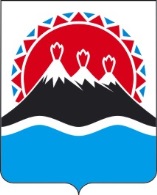 П О С Т А Н О В Л Е Н И ЕПРАВИТЕЛЬСТВА КАМЧАТСКОГО КРАЯ             г. Петропавловск-КамчатскийО внесении изменений в приложение к постановлению Правительства Камчатского края от 23.04.2018 № 167-П «Об утверждении Порядка предоставления из краевого бюджета субсидий некоммерческим организациям в Камчатском крае в целях финансового обеспечения деятельности, связанной с реализацией отдельных мероприятий государственной программы Камчатского края «Развитие экономики и внешнеэкономической деятельности Камчатского края», утвержденной постановлением Правительства Камчатского края от 29.11.2013 № 521-П»ПРАВИТЕЛЬСТВО ПОСТАНОВЛЯЕТ: 1. Внести в приложение к постановлению Правительства Камчатского края от 23.04.2018 № 167-П «Об утверждении Порядка предоставления из краевого бюджета субсидий некоммерческим организациям в Камчатском крае в целях финансового обеспечения деятельности, связанной с реализацией отдельных мероприятий государственной программы Камчатского края «Развитие экономики и внешнеэкономической деятельности Камчатского края», утвержденной постановлением Правительства Камчатского края от 29.11.2013 № 521-П», следующие изменения:1) часть 21 изложить в следующей редакции:«21. Остаток средств субсидий, неиспользованных в отчетном финансовом году, может использоваться получателем субсидии в очередном финансовом году на цели, указанные в настоящем Порядке, при принятии Агентством по согласованию с Министерством финансов Камчатского края решения о наличии потребности в указанных средствах и включении соответствующих положений в Соглашение.В случае отсутствия указанного решения остаток средств субсидий, не-использованных в отчетном финансовом году, подлежит возврату в краевой бюджет на лицевой счет Агентства в течение 15 рабочих дней со дня получения уведомления Агентства.».2. Настоящее постановление вступает в силу через 10 дней после дня его официального опубликования.Губернатор Камчатского края                                                               В.И. ИлюхинСогласовано:ИсполнительМакаров Илья НиколаевичТел. (84152) 42-43-12 Агентство инвестиций и предпринимательства Камчатского краяПОЯСНИТЕЛЬНАЯ ЗАПИСКАк проекту постановления Правительства Камчатского края «О внесении изменений в приложение к постановлению Правительства Камчатского края от 23.04.2018 № 167-П «Об утверждении Порядка предоставления из краевого бюджета субсидий некоммерческим организациям в Камчатском крае в целях финансового обеспечения деятельности, связанной с реализацией отдельных мероприятий государственной программы Камчатского края «Развитие экономики и внешнеэкономической деятельности Камчатского края», утвержденной постановлением Правительства Камчатского края от 29.11.2013 № 521-П»Проект постановления Правительства Камчатского края разработан в целях предоставления получателю субсидии возможности использовать остаток средств субсидий в очередном финансовом году.Данные изменения позволят обеспечить финансирование деятельности получателей субсидии, связанной с реализацией мероприятий государственной программы Камчатского края «Развитие экономики и внешнеэкономической деятельности Камчатского края» в первые месяцы очередного финансового года. 05.09.2019 года проект постановления Правительства Камчатского края размещен на Едином портале проведения независимой антикоррупционной экспертизы и общественного обсуждения проектов нормативных правовых актов Камчатского края для проведения в срок по 13.09.2019 года независимой антикоррупционной экспертизы. Настоящий проект постановления Правительства Камчатского края не подлежит оценке регулирующего воздействия в соответствии с постановлением Правительства Камчатского края от 06.06.2013 № 233-П «Об утверждении Порядка проведения оценки регулирующего воздействия проектов нормативных правовых актов Камчатского края и экспертизы нормативных правовых Камчатского краю». Реализация данного проекта постановления Правительства Камчатского края не потребует выделения дополнительных средств краевого бюджета. №Заместитель Председателя          Правительства Камчатского края М.А. Суббота«___»_________2019И.о. руководителя Агентства 
инвестиций и предпринимательства Камчатского краяС.В. Названов«___»_________2019Министр финансовКамчатского края С.Л. Течко«___»_________2019Начальник Главного правового управления Губернатора и Правительства Камчатского края                С.Н. Гудин«___»_________2019